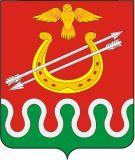 Администрация Боготольского района Красноярского краяИТОГИ социально-экономического развитиямуниципального образования Боготольский районза  2017 год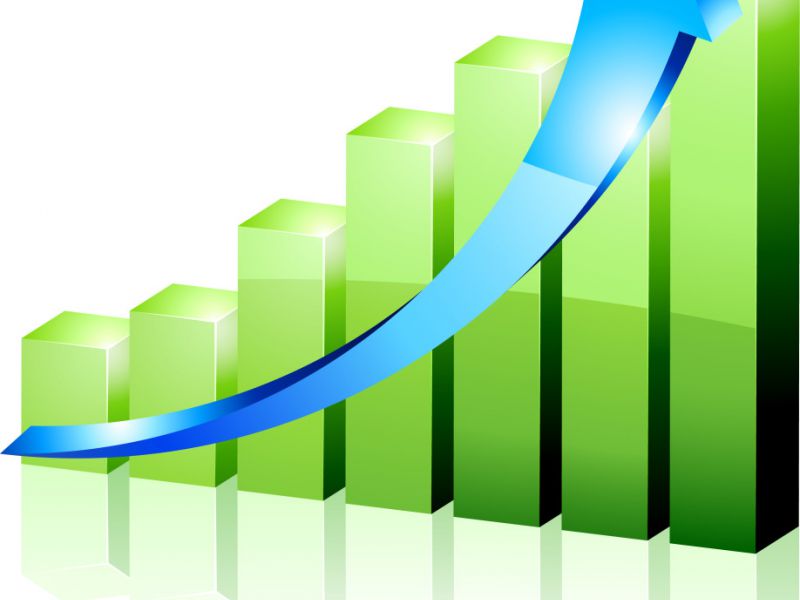 г. Боготол, 2018I.Общие сведенияБоготольский район расположен в западной части Красноярского края, на расстоянии 252 км от краевого центра и граничит на западе с Кемеровской областью, на севере с Тюхтетским районом, на востоке с Большеулуйским и Ачинским районами, на юге с Назаровским районом.Протяженность района с запада на восток 52 км, с севера на юг 85 км. Территория района в административных границах составляет 2 921,58 кв. км. 	На территории района  на 01.01.2018 года проживает 9753 чел.  	Административный центр района – город Боготол. Всего на территории района восемь сельских поселений с тридцатью восьмью населенными пунктами.II.Экономическое развитиеПромышленность Боготольского района представлена следующими предприятиями:КГУ «Боготольское лесничество»- заготовка древесины ;МУП «РТЭК» - услуги теплоснабжения, вывоз жидких бытовых отходов;МКП «Услуга» - услуги водоснабжения;АО «Транснефть»-Западная Сибирь - услуги теплоснабжения, услуги водоснабжения.	Обрабатывающее производство в 2017 году было представлено субъектами малого предпринимательства: ООО «Боготол-хлеб», ООО «Дубравушка» (с.Большая Косуль) , ИП Кусамин Н.М. (с.Александровка), И.П. Григорян Г.Г. (с.Боготол), видом деятельности  которых является "Производство хлеба и хлебобулочных изделий".	Производство хлеба и хлебобулочных изделий всеми категориями субъектов малого предпринимательства составило  в 2017 году 254,2 тонны, что на 15,4 % ниже уровня 2016г. Объём отгруженной продукции по данному виду деятельности за 2017 год составил 8553тыс.руб., на 13,3 % ниже 2016 года.Причина- снижение покупательского спроса, что связано с увеличением конкуренции на рынке сбыта ( хлеб и хлебобулочные изделия привозят в Боготольский район производители г.Боготола, г.Ачинска, г.Назарово, г.Мариинска, г.Красноярска, а также с территорий Тюхтетского и Ачинского муниципальных районов).	Объем отгруженных товаров собственного производства, выполненных работ и услуг собственными силами в области производства и распределения электроэнергии, газа и воды  в 2017 году составил: 28333 тыс.руб.Водоснабжение     129,9 тыс.куб.м, 12312 тыс.руб.Сельскохозяйственное производство сосредоточено в 7сельскохозяйственных предприятиях, 2 кооперативах, 13 крестьянских фермерских хозяйствах, зарегистрированных в реестре субъектов агропромышленного комплекса, а также в личных подсобных хозяйствах района.	За 2017 год объем произведенной продукции сельскохозяйственной отрасли по всем категориям хозяйств составил 1540965 тыс. руб., что на 7,5% больше 2016 года, в том числе (рисунок 1):- в сельскохозяйственных предприятиях – 528567тыс.руб.;	- крестьянско-фермерских хозяйствах- 250919тыс.руб;-в личных подсобных хозяйствах -761479 тыс.руб.Рисунок 1- Объем валовой продукции по категориям хозяйств , тыс.руб.Животноводство. По состоянию на 01.01.2018 года поголовье крупного рогатого скота во всех категориях хозяйств района составило 1342 головы, что составило 35,7% к уровню 2016 года. Причина снижения- замена дойного стада в связи с заболеванием коров лейкозом.	Поголовье свиней на 01.01.2018 г. составило1018 голов, 44,3 % к 2016.Причина сокращения поголовья свиней:  КФХ Денисов прекратил деятельность в области свиноводства после пожара на свиноферме, также меньше стало поголовье свиней в ЛПХ- в связи с устареванием населения, а у молодежи отсутствует желание заниматься личным подсобным хозяйством, сказывается удорожание кормов.	Поголовье овец и коз (в личных подсобных хозяйствах) составляет на 01.01.2018 г. 680 единиц.Поголовье птицы составляет 84 тыс. головы (на 31,1% меньше 2016 г.), 98% птицы приходится на ООО «Боготольская птицефабрика» и 2% - на личные подсобные хозяйства. Производство и реализация продукции животноводства, в целом по району, отражено в таблице 1.Таблица 1Производство и реализация продукции животноводстваРастениеводство. Посевные площади сельскохозяйственных культур в районе на 01.01.2018г. составляют23,2 тыс. га, из них 93,8% занимают зерновые культуры, 0,9 %- овощные культуры и 5,3%- картофель (рисунок 2).Рисунок 2- структура посевных площадей, га.В 2017 году собрано зерновых во всех категориях хозяйствах 29,4 тыс. тонн (что составляет 82,3 % к 2016г.). Урожайность зерновых в 2017 году составила 16,5 ц/га, в 2016 году была 16,1 ц/га.Произведено во всех категориях хозяйств:картофеля –20,4 тыс. тонн, меньше 2016 года на 15,7%,овощей –5,4тыс.тонн, меньше 2016 года на 21,7%.Снижение объемов производства сельскохозяйственных культур в 2017 году обусловлено потерями, связанными с чрезвычайными стихийными агрометеорологическими явлениями. Площадь гибели посевов составила 2,5 тыс. га, или 10,8% от общей посевной площади сельскохозяйственных культур. Потребительский рынок На 01.01.2018 потребительский рынок Боготольского района представлен: -45 объектами предприятий розничной торговли (неспециализированные  стационарные магазины- 36 объекта, неспециализированные нестационарные павильоны – 9 );- 4 аптечными киосками;-7 объектами общественного питания (238 мест),-12 объектами бытового обслуживания населения.Обеспеченность на 1000 жителей площадью торговых объектов составляет 237,2 кв. м на 1000 человек, при нормативе минимальной обеспеченности населения площадью торговых объектов по Красноярскому краю 310,07 кв.м на 1000 человек.Оборот розничной торговли за 2017 год составил 326 млн. рублей, что в фактических ценах на 4 % больше уровня 2016 года. Оборот розничной торговли в расчете на одного жителя составил 33425 рублей.Оборот предприятий общественного питания за отчетный год составил 5,1 млн. рублей, что в фактических ценах на 4,2 % больше уровня предыдущего года.Объем платных услуг, оказанных населению за 2017 год, составил 46,79 млн. руб., что в фактических ценах на 4,2% больше уровня прошлого года.Ассортимент, реализуемых товарно-материальных ценностей состоит на 79% из продовольственных товаров повседневного спроса и 21% розничная торговля хозяйственными и промышленными товарами.Также на территории района расположены 5 автозаправочных станций.Малое предпринимательство. На 01.01.2018 года на территории Боготольского района зарегистрировано 49 организаций малого бизнеса (юридических лиц).Среднесписочная численность работников организаций малого бизнеса (юридических лиц) составляет 369 человек.	По состоянию на 01.01.2018 г. в районе зарегистрировано 176индивидуальных предпринимателей. Среднесписочная численность работников у индивидуальных предпринимателей составляет 238 человека.Среднесписочная численность работников крестьянских (фермерских) хозяйств в отчетном периоде составила 74 человека.С целью создания благоприятных условий для устойчивого развития малого и среднего предпринимательства в Боготольском районе, в 2017 году продолжала  реализацию муниципальная программа «Развитие субъектов малого и среднего предпринимательства в Боготольском районе». В 2017 году финансовая поддержка оказана за счет средств районного и краевого бюджетов 6 предпринимателям, в т.ч. одному юридическому лицу, на общую сумму 2 146,8 тыс. руб.Финансовая поддержка оказана 3 начинающим предпринимателям, зарегистрированными с видом деятельности «пчеловодство» и «ремонт  бытовых приборов» – общая сумма поддержки составила 1071 тыс.руб (49,9% от всей суммы финансовой поддержки).В рамках реализации бизнес-проектов начинающих предпринимателей, получателями поддержки создано 3 рабочих места, с учетом поддержанных предпринимателей. Привлечено инвестиций на сумму 1,26 млн. руб.Предоставлены субсидии на приобретение одорудования 2 СМСП,которые осуществляют деятельность в сфере производства сельскохозяйственной продукции, и выращивания плодово-ягодных деревьев, на сумму 853,8 тыс. руб.Субсидия «Лизинг» предоставлена 1 СМСП на сумму 222,0 тыс. руб., которое осуществляет деятельность в сфере выращиваниясельскохозяйственной продукции.С целью поддержки малого бизнеса:-сформирован перечень муниципального имущества, предназначенногодля возможного использования малым бизнесом из 12 объектов общей площадью 775,13 кв. метров,- на 2017 год  не было повышения коэффициента базовой доходности К2, используемого при исчислении налоговой базы по ЕНВД.В 2017 году Администрацией Боготольского района совместно с ООО «Корпорация экономистов» проведен семинар для предпринимателей и граждан, желающих заниматься предпринимательской деятельностью на тему «Основы предпринимательской деятельности».20 участников семинара получили методическую информационную литературу и сертификаты. Продолжает работать информационно-правовой центр поддержки малого и среднего предпринимательства на базе районной библиотеки.Через Центр «Одно окно»  за  2017 год было оказано 194 консультационные  услуги- проводилось консультирование по вопросам ведения предпринимательской деятельности, составлении  бизнес-планов, оказания финансово-кредитной поддержки и др.Кроме того, 10 безработных граждан Боготольского района, зарегистрировавшие в 2017 году предпринимательскую деятельность, получили единовременную финансовую поддержку в центре занятости населения г. Боготола на открытие собственного дела (размер поддержки на каждого составил 77 240 рублей).Инвестиции. В 2017 году объем инвестиций в основной капитал, направленный на развитие экономики и социальной сферы, по данным Красноярскстата, без субъектов малого и среднего предпринимательства, составил 33999 тыс.руб., в том числе за счет: -собственных средств 27159 тыс.руб.,-привлеченных средств 6840 тыс.руб.,-бюджетных средств 5706 тыс. руб.	Кроме этого по отрасли «Сельское хозяйство» инвестиции в основной капитал составили 36220 тыс.руб., в том числе:- на воспроизводство основного стада-  18249 тыс.руб.,- на приобретение техники и оборудования17971тыс.руб.	Сумма полученных кредитов и займов составила в 2017 году 21370 тыс.руб.(на пополнение оборотных активов, на приобретение зап.частей, минеральных удобрений, средств защиты растений.III.  Бюджет. Социальная сфера.Бюджет. Районный бюджет за 2017 года по доходам исполнен в сумме 493,7 млн. руб., по расходам в сумме  483,6 млн. руб.  Поступление доходов в районный бюджет составило 99,4 % к годовому плану 2017 года. Собственные доходы  исполнены на 100,9 % или 21,8 млн. руб. Безвозмездные поступления из краевого и федерального бюджетов исполнены на  99,3 % или 471,9 млн. руб., в том числе  дотации району исполнены на 100 % от годовых назначений,  субвенции – на 99 %, субсидии – на 98 %, иные межбюджетные трансферты на 100 % от утвержденного на 2017 год плана.                  Субвенции и субсидии из краевого бюджета в течение 2017  года поступали в бюджет района согласно росписи краевого бюджета и заявленной потребности главных распорядителей бюджетных ассигнований.          Общую сумму доходов районного бюджета уменьшает возврат в краевой бюджет остатков прошлых лет субвенций и субсидий в общей сумме – 556,8 тыс. рублей.В течение 2017 года годовой план районного бюджета пополнился безвозмездными поступлениями из вышестоящих бюджетов на сумму 70,0 млн. руб.Расходы районного бюджета за отчетный период исполнены в сумме 483,6 млн. руб. или 98,7 % от годового плана в том числе:- раздел «Общегосударственные вопросы» исполнен на 98,3 % (43,4 млн. руб.);- «Национальная экономика» на 97,8 % (31,4 млн. руб.);- раздел «ЖКХ» исполнен на 93,6  %  (15,3 млн. руб.);- раздел «Образование» исполнен на 98,9 % (224,0  млн. руб.);- исполнение расходов раздела «Культура, кинематография, СМИ» составило 99,6  % годовых назначений или 35,8  млн. руб.; - назначения  раздела  «Физ.культура и спорт» исполнены в сумме 4,9 млн. руб. или  97,9 % годового плана; - по разделу «Социальная политика» исполнение составило 97,4 % (51,7 млн. руб.);- расходы по «Национальной безопасности» исполнены в объеме – 99,2  % или 2,4 млн. рублей.Наибольший удельный вес в структуре исполненных в  2017 г. расходов районного  бюджета  заняли  расходы направленные  бюджетным и автономным учреждениям на выполнение муниципального задания и иные цели – 38,4 % (185640,1 тыс. рублей),  оплата труда с начислениями занимают – 29,0 % всех исполненных бюджетных расходов (140279,0 тыс. рублей), перечисления бюджетам сельсоветов района – 18,1  % (87443,4 тыс. рублей),  на расходы по оплате коммунальных услуг районных муниципальных учреждений, прочую закупку товаров, работ и услуг для обеспечения муниципальных нужд, уплату иных платежей, налогов и сборов, иные выплаты за 2017 г.  направлено  8 % от всех бюджетных расходов или 38911,4 тыс. рублей.  На все остальные расходы направлено 6,4 %  расходов районного бюджета (31325,5 рублей).Финансовая помощь в виде дотаций бюджетам поселений на выравнивание уровня бюджетной обеспеченности в течение 2017  года была оказана на сумму 71,6  млн. руб. или 100 % от годового  плана.Муниципальные программы Боготольского района в 2017 году исполнены в сумме 474,4 млн. руб. или  на  98,7 % от годового плана.В общем объеме расходов, направленных на исполнение районных муниципальных программ в течение года, наибольший объем средств  использован по следующим муниципальным программам:-  «Развитие образования Боготольского района» -  232,8 млн. руб. (исполнение программы составило 98,8 % от утвержденного плана);-  «Управление муниципальными финансами Боготольского района» -  израсходовано 92,3 млн. руб. (99,6 %  уточненных плановых назначений);- «Система  социальной защиты  населения Боготольского района»  исполнена в объеме 42,1 млн. руб. (98,7 % от утвержденного плана);-  «Развитие культуры» исполнена в сумме 48,5 млн. руб. (исполнение программы составило 99,4 % уточненных плановых назначений);- «Реформирование и модернизация жилищно-коммунального хозяйства и повышение энергетической эффективности в Боготольском районе» исполнена в объеме 12,3 млн. рублей или 95,5 % плановых назначений.Практически все муниципальные программы исполнены не менее чем на 90%.Непрограммные расходы исполнены в объеме 9,2 млн. руб. (96,7 % от утвержденного годового плана).Консолидированный бюджет Боготольского района по итогам  2017 года исполнен по доходам в сумме 488,5 млн. рублей или 99,3 % от годового плана, по расходам исполнение составляет 478,3 млн. руб. или  98,3 %.Здравоохранение. В Боготольском районе функционируют 4 филиала краевого государственного бюджетного учреждения здравоохранения «Боготольская межрайонная  больница» (таблица 2): - Филиал № 1 «Критовская участковая больница» (круглосуточный стационар 10 коек, дневной- 5 коек, сестринский уход- 10 коек). К филиалу приписано 5 ФАПов.- Филиал № 2 «Юрьевская участковая больница» (круглосуточный стационар 5 коек, дневной- 5 коек). К филиалу приписано 5 ФАПов.- Филиал № 3 «Большекосульская врачебная амбулатория»  (дневной стационар- 5 коек). К филиалу приписано 3 ФАПа. - Филиал № 4 «Вагинская врачебная амбулатория. К филиалу приписано 3 ФАПа.Таблица 2Учреждения здравоохранения на территории Боготольского районаВ сфере образованияв одиннадцати населенных пунктах Боготольского района действуют: 8 дошкольных образовательных учреждений, 10 средних школ и 1 начальная школа-детский сад. Дошкольное образование.В системе дошкольного образования Боготольского района функционируют:- 8ДОУ;- 1 группа на 10 человек в МКОУ Вагинской НШДС;- 1 группа на 25 человек в МКОУ Краснозаводской СОШ.На конец 2017 года детские сады посещали 272 ребенка, из них 231 - в возрасте от 3 до 7 лет (42 % от общего числа детей в возрасте от 1 года до 7 лет).  В 2017 году  направление в ДОУ Боготольского района получили 68детей. На 31.12.2017 в очереди на получение места в ДОУ стоят 119 человек, из них 24 ребенка в возрасте 3-7 лет (рисунок 3), (таблица 3).(Рисунок 3)Рисунок 3- очередность в ДОУ, чел.Таблица 3Очередность  в разрезе дошкольных образовательных учрежденийВ дошкольных образовательных учреждениях Боготольского района трудятся 112 работников: из них воспитательно-образовательный процесс в дошкольных учреждениях осуществляют33 педагогических работника, 8 заведующих, 2  музыкальных руководителя.В 2017 году  11 человек приняло  участие в  5 краевых семинарах. Также проводились в течение года РМО воспитателей по теме «Организация образовательной среды для детей ОВЗ». Организовано и проведено обучение 13 воспитателей по программе «Организация инклюзивного образования детей с ОВЗ в ДОУ».В дошкольных учреждениях продолжалаобновлятся предметно-развивающая среда. Создавались условия для развития игровой деятельности, организации двигательной активности. Дети имеют возможность выбирать занятия и игры по интересам, учтены возрастные особенности. Приоритетным направлением дошкольного образования является создание условий для обеспечения равных стартовых возможностей детей и полноценной подготовки дошкольников к обучению в начальной школе.Важными достижениями стали:  - укрепление материальной базы ДОУ;- 100% штатная укомплектованность;- внедрение Основной образовательной программы ДОУ;- создание предметно-развивающей среды в соответствии с ФГОС.Общее образование.Сеть муниципальных общеобразовательных учреждений Боготольского района представлена 11 учреждениями:-10  средних общеобразовательных учреждений;- 1 – начальная школа - детский сад. Общее количество обучающихся (рисунок 4) на конец 2017 года составило  1090 человек (в  2016 году этот показатель составлял 1089 чел.). Рисунок 4- количество учащихся, чел.По итогам учебного года в школах района наблюдается увеличение успеваемости (с 98,4 % до 99%). Значительно уменьшилось количество обучающихся, оставленных на повторный год обучения(с 19 до 7).В апреле-мае проводилась итоговая диагностика учащихся 1-3 классов. В ней приняли участие 127 первоклассников, 140 второклассников, 111 третьеклассников. Целью данного этапа диагностики является оценка состояния образовательных достижений обучающихся в конце учебного года. На базе  МБОУ Критовской    СОШ    был    организован     пункт    проведения ГИА по программам основного общего образования, на базе МБОУ Юрьевская СОШ организован пункт   проведения   ГИА в форме ГВЭ по программам основного общего образования:-по русскому языку не набрали минимальный балл 4 участника ГИА(МКОУ Краснозаводская СОШ и МБОУ Боготольская СОШ), что составило 6% (1% в прошлом году);-по математике уменьшилось количество обучающихся, получивших за экзамен «2» с 7 чел.в 2016г. до 2-х-в 2017г. (МБОУБольшекосульская СОШ и МКОУ Булатовская СОШ).В государственной итоговой аттестации по программам среднего общего образования (ЕГЭ) приняли участие 40 выпускников из 9-ти школ района. Допуск к ЕГЭпосле написания итогового сочинения получили 100% выпускников.Пунктом проведения ЕГЭ на территории Боготольского района на протяжении нескольких лет является МБОУ Большекосульская СОШ.Все обучающиеся справились с ЕГЭ по русскому языку: в сравнении с 2016 годом средний балл по району вырос на 7,7 б. В 2-а раза (с 5% до 10% от общего количество одиннадцатиклассников) увеличилось число выпускников, набравших высокий балл по русскому языку: в целом 4 обучающихся получили свыше 80 баллов за ЕГЭ по данному предмету.Средний балл ЕГЭ по математике базового уровня  также вырос (с 3,7б. в 2016г. до 3,95 в 2017г.).В 2017 году все учащиеся 11 классов  получили аттестаты о среднем общем образовании.	Количество обучающихся с ограниченными возможностями здоровья на территории Боготольского снизилось со 108 чел.в 2016г. до 101 –в 2017г. (таблица 4).Таблица 4Количество обучающихся с ОВЗВ 2017 году на инклюзивном обучении находилось 60 детей (в 2016- 32 ребенка).В районе создана межведомственная комиссия по работе с детьми  - инвалидами, заседание которой проходят 1 раз в квартал. В течение года во всех образовательных учреждениях района были разработаны Паспорта доступности для детей-инвалидов.Среди огромного количества всевозможных конкурсов выделяются 3-и, которые имеют самые глубокие традиции, официально признаны и оказывают значительное влияние на имидж образовательного учреждения и системы образования района:-фестиваль «Сердце отдаю детям»- в 2017 году участвовало 27 работников образовательных учреждений, были представлены лучшие уроки, классные часы, занятия по внеурочной и внеучебной деятельности в формате новых государственных стандартов. -конкурс «Премия главы в области образования»,-праздник профессионального мастерства «Учитель года». Абсолютную  победу в  муниципальном конкурсе «Учитель года 2017»  одержала учитель русского языка и литературы МКОУ Вагинской СОШ.Большой Фестиваль творчества работников образования Красноярского края был посвящен  теме «Завещано беречь нам этот мир». Победителями межмуниципального фестиваля стали учитель математики и учитель русского языка и литературы МКОУ Вагинской СОШ.Одной из приоритетных задач муниципальной системы образования по-прежнему является развитие внеурочной деятельности, создающей условия для развития интереса обучающихся, их интеллектуального, творческого, спортивного роста.Всё это реализуется через программы:-«Программа духовно-нравственного развития обучающихся»;-«Программа социализации и профессиональной ориентации обучающихся»;-«Здоровье»;-«Правила движения – почет и уважение»;-«Семья и школа»;В 2017 году 100% учащихся приняли участие в школьном этапе Всероссийского конкурса сочинений, 3-и лучших  из них были направлены на региональный этап Конкурса. Трое лучших чтецов представляли Боготольский район на региональном этапе Всероссийского конкурса юных чтецов «Живая классика».Все более актуальным становится профориентационное направление, сложившееся в определенную систему взаимодействия школьников, их родителей, психологов, социальных педагогов и специалистов Центра занятости населения. Совместная деятельность привела к следующим результатам:3 обучающихся из МКОУ Краснозаводской СОШ, занимающихся в школьном лесничестве, поступили в лесной техникум (г. Дивногорск); в школах района прошли коммуникативные бои по теме «Все работы хороши», круглые столы, встречи с предпринимателями, специалистами Центра занятости, с инспекторами МЧС и  полиции;-в селах района были проведены субботники по благоустройству.Работа с одаренными детьми проводится на различных уровнях: от школьного до Российского. На муниципальном уровне ежегодно проводятся основные мероприятия: Всероссийская олимпиада школьников, конкурс «Ученик года», муниципальный этап краевого форума «Молодежь и наука» (научно-практическая конференция для учащихся 6−11 классов), конкурсы, викторины, турниры и пр.В базе данных краевого портала «Одаренные дети Красноярья» на конец 2017 года зафиксировано 308 обучающихся.В интенсивных школах в рамках круглогодичной школы интеллектуального роста участвовало 3 ученика.Одной из главных задач системы образования района является сохранение и укрепление физического и психологического здоровья обучающихся. Работа в данном направлении организована следующим образом: проведение уроков здоровья, классных часов, посвященных полезным привычкам, проблемам экологии, правильного и рационального питания, соблюдение санитарно-гигиенических норм и правил, здоровыйобраз жизни, встречи со специалистами учреждений здравоохранения, спортивно–оздоровительные мероприятия способствуют формированию потребности здорового образа жизни,прикладных знаний и умений.В школах организовано двухразовое питание. На конец 2017 года,из общего числа обучающихся, горячим питанием было охвачено 1017 обучающихся (93,6%).В 2017 году лагеря функционировали в 8-и общеобразовательных учреждениях с 01.06.2017 по 26.06.2017, в них оздоровились 246 ребят. 29 детей отдохнули в загородном лагере «Родник» г.Ачинска, 25 несовершеннолетних трудились в летних трудовых бригадах.  	Профилактика безнадзорности и правонарушений несовершеннолетних: на 01.07.2017 на  профилактическом учете состояли: -в КДН и ЗП - 7 обучающихся;-в ПДН - 7 обучающихся;-в общеобразовательных организациях - 28 обучающихся;-в социально опасном положении  - 34 обучающихся. Систематически проводятся рейды по семьям, имеющим жизненные проблемы: беседы с родителями, индивидуальные консультации собучающимися. 	Защита прав и интересов детей-сирот и детей,оставшихся без попечения родителей.На 31.12.2017 года на территории Боготольского района проживают и состоят на учете в органах опеки и попечительства администрации Боготольского района 69 принимающих семей, в которых воспитываются 126 детей, относящихся к категории детей сирот и детей, оставшихся без попечения родителей, из них:-  4 детей находятся под предварительной (временной) опекой;- 46 детей находятся под безвозмездной опекой (попечительством);- 76 детей находятся под опекой (попечительством) на возмездной основе (приемной семье).  На 31.12.2017 года общая численность детей-сирот и детей, оставшихся без попечения родителей, проживающих на территории Боготольского района и состоящих на учете в министерстве образования Красноярского края, на получение жилого помещения составляет 84 человек. Кадровое обеспечение.В образовательных учреждениях района работают 215 педагогических и руководящих работника.С высшим образованием работают 139 учителей (с учетом руководящих работников), что составляет 65%,  со средним профессиональным 46 человек. На сегодня в ОУ и ДОУ района работает  9 человек со средним образованием, что составляет 4,6%  педагогических работников. Педагогические работники района, не имеющие высшего педагогического образования, вовлекаются в систему заочного обучения: в педагогических вузах обучается 6 педагогов.В 2017 году на первую квалификационную категорию аттестовались 18 педработников, на высшую категорию –8.В 2017 году на работу в школы   района  прибыли 3 молодых специалиста (в 2016 г.- 4). Из них 2 учителя физкультуры в МБОУ Большекосульская СОШ и МКОУ Булатовская СОШ и учитель английского языка в  МКОУ Краснозаводская СОШ- после обучения вернулась в родную школу.Одной из сложных проблем в организации образовательного процесса в общеобразовательных учреждениях района  является обеспечение  школ  квалифицированными кадрами. Из-за нехватки квалифицированных учителей директора школ для закрытия вакансий привлекают на работу педагогов пенсионного возраста, а также педагогов из других образовательных учреждений Боготольского района и г.Боготола. В  2017 году было привлечено 10 учителей (4,6% от общего числа учителей):-4 учителя русского языка и литературы; -1 учитель истории и обществознания; -2 учителя  технологии.На сегодня в районе обозначены 2 вакансии:-учитель английского языка в МКОУ Вагинской СОШ;-учитель русского языка в МКОУ Владимировской СОШ.30 учителей и 13 воспитателей прошли курсы повышения квалификации на базе Ачинского педагогического колледжа по теме «Условия реализации инклюзивного образования детей с ОВЗ в образовательных организациях» (20 %). Всего за 2017 год 69 педагогов прошли курсы повышения квалификации.Ремонты.  Сводная информация по капитальным ремонтам и работам капитального характера в 2017 г. отражена в таблице 5.                                                                                                                                          Таблица 5Сводная информацияпо капитальным ремонтам и работам капитального характера в 2017 г.Культура, молодежная политика и спорт.В целях организации деятельности органов местного самоуправления Боготольского район по повышению заработной платы работникам учреждений культуры в рамках реализации Указа Президента РФ от 07.05.2012№ 597 «О мероприятиях по реализации государственной социальной политики», АдминистрацияБоготольскогорайона приняла от администраций сельсоветов полномочия по решению вопроса местного значения: создание условий для организации досуга и обеспечения жителей поселения услугами организаций культуры. В связи с этим на базе МБУК СДК с. Боготол произошла централизация сети учреждений клубного типа в единую централизованную клубную систему(МБУК ЦКС) в которую вошли 9 сельских домов культуры и 16 сельских клубов. Кроме этого, в целях оказания содействия в укреплении материально-технической базы подведомственных учредителю учреждений и обеспечении режима содержания  и эксплуатации зданий, сооружений, инженерных коммуникаций, внутренних инженерных и технологических сетей, систем и оборудования было создано МКУ»Служба хозяйственно-технического обеспечения учреждений культуры» Боготольского района, в которую вошли 119 работников, не связанных с основной деятельностью.	МБУК ЦБС Боготольского района состоит из центральной библиотеки, детской библиотеки и16 филиалов.	Показатели деятельности учреждений культуры отражены в таблице 6.В отрасли  работает 116 специалистов, из них только 11 человек имеют высшее образование, 45 имеют профильное образование. 	В МБОУ ДО ДМШ Боготольского района контингент сохраняется на уровне 110 человек.Таблица  6Сравнительный анализ показателей  учреждений культуры за 2017 годКлубы	К масштабным и социально-значимым творческим событиям 2017 г. можно отнести следующие мероприятия:- цикл мероприятий, посвящённых 72-летию Великой Победы,- торжественное мероприятие, посвящённое «Дню села», проведенное в с. Красный завод ,- краевой фестиваль детского и молодёжного творчества им. В. Трегубовича. 	Творческие коллективы и учреждения приняли активное участие в фестивальном и конкурсном движении. Так в 2017 году Боготольский район был представлен на :- краевой ярмарке ремесел (диплом 2 степени и благодарственные письма за участие),- конкурсе подворий сельскохозяйственной ярмарке,- краевом конкурсе сценариев, посвящённых 72-летию Победы (диплом лауреата),- краевомконкурсе народных умельцев «Мастера Красноярья» (диплом лауреатов),- краевомконкурсе народной песни «Сибирская глубинка» (диплом лауреатов),- краевом конкурсе славянской культуры «Солнцеворот» (благодарности за участие),- краевом конкурсе «Ритмы вдохновения» (дипломы победителей) ,- краевой Олимпиаде народного творчества и других.	За счёт муниципальной программы была приобретена ткань и фурнитура на пошив костюмов для следующих коллективов на 110 ,0 тыс. рублей: народному  ансамблю песни «Родники народные», ансамблю русской народной песни «Боготолочка», МБУК ЦКС Боготольского района, СДК с. Боготол, МБУ ДО ДМШ Боготольского района, ансамблю русских народных инструментов «Карусель»  и народному ансамблю русских народных инструментов «Сказ».	Уже несколько лет вБоготольском районе к аварийным объектам культуры отнесен СДК с. Боготол. В 2017 году губернатором Красноярского края было издано распоряжение от 27.03.2017 №135-рг «О мерах, направленных на создание многофункциональных культурно - досуговых центров в сельской местности Красноярского края». Для вхождения в новую программу в течении 2017 года отделом культуры, молодежной политики и спорта администрации Боготольского района в Министерство культуры Красноярского края были предоставлены все запрашиваемые документы. Под строительство многофункционального культурно-досугового центра  оформлен земельный участок площадью 6 822 кв.м. 	Так же открыт вопрос по Георгиевскому сельскому клубу, клуб признан аварийным и необходимо строительство   модульного 50-ти местного клуба. 	Текущие ремонты были проведены в 7 учреждениях. Привлечены  на капитальный  ремонт внебюджетные средства, а именно, произведена замена оконных блоков в клубном учреждении с. Большая Косуль за счет средствНПС «Каштан».Молодежная политика. В 2017 году МЦ «Факел» провёл 70 мероприятий различных направлений, в которых было задействовано более 6000 человек. К масштабным и социально-значимым мероприятиям можно отнести IX-ыйфестиваль детского и  молодёжного экранного творчества им. В.И. Трегубовича, который собрал под своей эгидой юношей и девушек не только Боготольского района, но и из других регионов. В творческой лаборатории данного фестиваля приняли участие 42 человека. Также в рамках реализации данной подпрограммы лауреатами и дипломантами 3-х степеней  Молодёжной премии Главы  Боготольского района «Неми – 2017» по номинациям стали 18 претендентов.Более двухсот представителей творческой молодёжи нашего района смогли проявить себя в конкурсах и фестивалях районного и краевого уровней.По результатам реализации подпрограммы «Патриотическое воспитание молодёжи Боготольского района» мероприятия, направленные на гражданско- патриотическое воспитание, охватили в качестве участников и зрителей более 500 молодых людей. Среди наиболее значимых и массовых можно назвать такие, как районная спортивная военно-патриотическая игра  «Победа», районный патриотический фестиваль-конкурс «Щит и Муза».В 2017 году по линии молодёжной политики приоритетным стало направление, ориентированное на реализацию инфраструктурного проекта «Российское Движение Школьников» (РДШ). Учреждением-координатором данного движения  на территории Боготольского района является МБУ Молодёжный Центр «Факел». В рамках  межведомственного взаимодействия  в школах района назначены кураторы  из числа педагогов (работников образования), которые ведут работу непосредственно на местах совместно с учреждениями молодёжной политики, культуры и спорта. Общее количество вступивших в ряды РДШ в Боготольском районе составляет 42 человека (из них 5 активистов). Военно-патриотическое направление  данного проекта реализуется на базе МБОУ Боготольская СОШ  с помощью Всероссийского детско-юношеского военно-патриотического общественного движения «Юнармия». Численность отряда – 24 человека. Большая  работа была проведена по профилактике наркомании, пропаганде здорового образа жизни- проводились месячники и выездные акции для подростков и молодёжи, направленные на формирование позитивной жизненной позиции, профилактику вредных привычек и пропаганду здорового образа жизни, проводились мероприятия, направленные на формирование мотивации для ведения здорового образа жизни, искоренение вредных привычек.Благодаря реализации подпрограммы «Вовлечение молодёжи Боготольского района в социальную практику» в 2017 году было организовано 124 рабочих мест для несовершеннолетних в возрасте от 14-ти до 18-ти лет. Физическая культура и спорт. На территории района два учреждения осуществляют деятельность в области спорта – МБУ СОК «Олимпиец»и МАУ спортивно-оздоровительная база отдыха «Сосновый бор».  В состав  МБУ СОК «Олимпиец» входят 6 спортивных клубов по месту жительства, в которых занимается 390 человек:-Туристический клуб Батыр» следующей направленности: спортивный туризм, полиатлон, лыжные гонки, количество занимающихся 48 человек;- спортивный клуб «Раскат» следующей направленности: волейбол, баскетбол, мини-футбол, количество занимающихся 105 человека;- спортивный клуб «Динамика» следующей направленности волейбол, баскетбол, настольный теннис, ОФП, количество занимающихся 84 человека;- спортивный клуб «Спарта» следующей направленности настольный теннис, ОФП, пауэрлифтинг, количество занимающихся 79 человек;- спортивный клуб «Сосновый бор» следующей направленности: лыжные гонки, спортивный туризм, количество занимающихся 45 человека;- спортивный клуб «Здоровяк» следующей направленности настольный теннис, ОФП, пауэрлифтинг, количество занимающихся 29 человек.	Общая численность занимающихся физической культурой и спортом жителей района на 01.01.2018 г. составила 2613 чел. (25,6% от общего числа населения). Основные показатели в области физической культуры и спорта отражены в таблице 7.	 Таблица 7Анализ основных показателей в области физической культуры и спорта	В дошкольных учреждениях созданы условия для сохранения здоровья и физического развития детей дошкольного возраста: имеется физкультурный зал, спортивная площадка, современное безопасное спортивное оборудование. Оздоровительные и профилактические мероприятия проводятся с учетом соблюдения всех  требований санитарно-эпидемиологических правил и норм. Большое внимание уделяется организации занятий физической культуры на основе здоровьесберегающих технологий,  предусмотрены различные  развлечения, спортивные праздники и соревнования, конкурсы, дни здоровья и др.	Система физического воспитания в общеобразовательных школах традиционна. Основной формой являются уроки физической культуры. Дополнительные занятия проводятся в спортивных секциях и группах оздоровительной направленности.	В каждом из восьми сельсоветов района с населением работают инструктора-методисты. Физкультурно-спортивная работа строится на базе школ района. Ежегодно проводятся спартакиады среди сельских спортсменов «Олимпийская нива земли Боготольской»  и   «Олимпийская зима земли Боготольской», кроме того проводятся районные памятные турниры по различным видам спорта. 	Работа с молодежью призывного и допризывного возрастов строится в тесном взаимодействии с Военным комиссариатом, региональным отделением ДОСААФ России, отделом внутренних дел, отделом культуры и молодежной политики. 	На территории района проводится ежегодно военно - спортивная игра «Победа», ведется реализация грантового проекта «Факел». Данный проект включает в себя комплекс спортивных мероприятий, таких как стрельба из пневматической винтовки, военизированная эстафета, соревнования по пейнтболу, а также проверка теоритических знаний военного дела.       Отделом  физкультуры и спорта администрации района совместно с отделом здравоохранения и управлением социальной защиты населения   проводятся ежегодные    спартакиады среди инвалидов. Работа с данной категорией людей  на территории ведется  пятый  год.  Кроме того в спортивно-оздоровительном клубе «Олимпиец» проводятся секции по шахматам и дартсу, которые посещают 7 спортсменов инвалидов. 	Социальная поддержка населения.На учете в отделе социальной защиты населения администрации Боготольского района по состоянию на 01.01.2018 г. года состоит 10026 человек, из них:- пенсионеров  по возрасту-  2266 человек,- инвалидов - 677 человек, - детей – инвалидов  - 50 человек,- многодетных семей – 214,- ветеранов  546 - человек, из них тружеников тыла  - 132 человека, - ветеранов труда Красноярского края – 531человек,- реабилитированных  - 70 человек,- участников ВОВ – 1 человек,- членов семей погибших (умерших) участников, инвалидов ВОВ – 12 человек,-  ветеранов боевых действий- 37 человек,- членов семей умерших (погибших) ветеранов боевых действий – 18 человек.		 В Боготольском районе проживает 227 граждан, признанных решением суда недееспособными. Из них 209 человек проживают в КГБУ СО «Боготольский психоневрологический дом-интернат».		За 2017 год отделом предоставлены следующие меры социальной поддержки гражданам: - единовременная адресная материальная помощь на ремонт печного отопления и (или) электропроводки отдельным категориям граждан – 39 получателей, - единовременная адресная материальная помощь на ремонт жилого помещения гражданам Российской Федерации- 13 получателей,- единовременная адресная материальная помощь обратившимся гражданам, находящимся в трудной жизненной ситуации, имеющим место жительства или временную регистрацию по месту пребывания на территории Красноярского края - 137 получателей,- назначение государственной социальной помощи малоимущим одиноко проживающим гражданам, малоимущим семьям, проживающим на территории Красноярского края, которые по независящим от них причинам имеют среднедушевой доход ниже величины прожиточного минимума, установленного в Красноярском крае – 47 получателей,- выплаты компенсаций страховых премий по договорам обязательного страхования гражданской ответственности владельцев транспортных средств– 5 получателей, - предоставление ежегодной денежной выплаты гражданам, награжденным нагрудным знаком "Почетный донор России" – 7 получателей,- оказание адресной социальной помощи гражданам, получившим ранение, контузию, травму или увечье при исполнении обязанностей военной службы, которым не установлена инвалидность; гражданам, ставшим инвалидами вследствие заболевания, полученного в период прохождения военной службы (кроме граждан, ставших инвалидами вследствие заболевания, полученного при исполнении обязанностей военной службы); ветеранам боевых действий, ставшим инвалидами вследствие общего заболевания; членам семей военнослужащих, погибших (умерших) при исполнении обязанностей военной службы (служебных обязанностей) в мирное время -  14 получателей, - предоставление адресной материальной помощи на компенсацию расходов на проезд к месту следования и обратно реабилитированным лицам – 5 получателей, - предоставление адресной материальной помощи на компенсацию расходов на изготовление и ремонт зубных протезов– 8 получателей,- оказание ветеранам Великой Отечественной войны, бывшим несовершеннолетним узникам фашистских концлагерей, не вступившим в повторный брак вдовам (вдовцам) погибших (умерших) инвалидов и участников Великой Отечественной войны, имеющим место жительства на территории Красноярского края по состоянию на 9 мая текущего года, единовременной адресной социальной помощи в денежной форме к празднованию годовщины Победы в Великой Отечественной войне 1941 - 1945 годов- 554 получателя,- назначение единовременной денежной выплаты к празднованию годовщины Победы в Великой Отечественной войне 1941 - 1945 годов детям погибших защитников Отечества – 120 человек, - назначение государственной социальной помощи на развитие личного подсобного хозяйства - 2 человека,- назначение выплаты в соответствии с законом Красноярского края «О дополнительных мерах социальной поддержки членов семей военнослужащих, лиц рядового и начальствующего состава органов внутренних дел, Государственной противопожарной службы, органов по контролю за оборотом наркотических средств и психотропных веществ, учреждений и органов уголовно- исполнительной системы, других федеральных органов исполнительной власти, в которых законом предусмотрена военная служба, погибших, (умерших) при исполнении обязанностей военной службы (служебных обязанностей) – 6 получателей,- назначение пособия на погребение и возмещении стоимости услуг по погребению» - 28  получателей,- назначение  ежемесячной денежной выплаты членам семей отдельных категорий граждан, подвергшихся воздействию радиации - 1 человек,- назначение денежной компенсации расходов на оплату проезда к месту проведения лечения гемодиализом, медицинского обследования, медико-социальной экспертизы, реабилитации и обратно  - 2 получателя, -назначение компенсации расходов на проезд инвалидам (в том числе детям-инвалидам), лицам, сопровождающим инвалидов (в том числе детей-инвалидов), к месту проведения обследования, медико-социальной экспертизы, реабилитации и обратно - 43 получателя, - назначение  ежемесячных денежных выплат родителям и законным представителям детей-инвалидов, осуществляющих их воспитание и обучение на дому- 37 получателей,- предоставление адресной социальной помощи ко Дню  Защитника Отечества членам семей военнослужащих, погибших (умерших) при исполнении обязанностей военной службы (служебных обязанностей) в мирное время – 9 получателей.		За 2017 год:-мерами социальной поддержки по оплате жилья и коммунальных услуг отдельным категориям граждан  воспользовалось - 2663 человек, -субсидии гражданам на предоставление мер социальной поддержки по оплате жилья и коммунальных услуг с учетом доходов - 293 семьи.		Ежемесячные денежные выплаты отдельным категориям граждан  за  2017 год  получили - 2081 человек.	За  2017 год назначены следующие меры социальной поддержки:-  ежегодное пособие на ребенка школьного возраста - 423 человека, - предоставление бесплатных путевок на санаторно-курортное лечение - 13 человек, и компенсация стоимости проезда к месту амбулаторного консультирования и обследования, стационарного лечения, санаторно-курортного лечения и обратно - 8 человек, - ежемесячное пособие на детей одиноких матерей – 301 человек, - ежемесячное пособие  на детей, у которых оба родителя - инвалиды, или детей из неполных семей, в которых родитель – инвалид – 3  человека,- ежемесячное пособие на детей из многодетных семей - 342 человека,- ежемесячное пособие на детей, семьи которых оказались в сложной жизненной ситуации – 320 человек,- единовременное пособие при рождении ребенка –  49 человек, - ежемесячное пособие по уходу за ребенком – 185 человек.	За  2017 год присвоены звания и выданы удостоверения  «Ветерана труда» -  16 получателям, «Ветерана Красноярского края» - 39 получателям.	За  2017 год выдан 21 сертификат  на краевой материнский капитал, принято и удовлетворено 135 заявлений о распоряжении средствами краевого материнского капитала.Отдел социальной защиты населения выполняет  функции и полномочия учредителя МБУ КЦСОН «Надежда» (далее- учреждение):        В течение 12 месяцев 2017 года в учреждении функционировало 7 отделений, в том числе:- 3 отделения социального обслуживания на дому граждан пожилого возраста и инвалидов;- отделение срочного социального обслуживания;- отделение временного проживания граждан пожилого возраста и  инвалидов;-отделение социального патронажа семьи и детей;-отделение профилактики  безнадзорности детей и подростков.Общее плановое  количество потребителей социальных услуг составило 2355 человека, фактическое-2462 человека.	Численность пожилых граждан обслуживаемых отделением социального обслуживания на дому 454 человека (таблица 8).	Таблица 8Количество граждан, обслуживаемых отделениями социального обслуживанияVI. Жилищное строительство, муниципальное имущество и земельные отношения.За период январь-декабрь  2017 г.  было выдано:-  27  градостроительных планов земельных участков;- 26  разрешений на строительство объектов капитального строительства (в т.ч. для жилищного  строительства и реконструкции- 24);-22  разрешений на ввод в эксплуатацию  объектов капитального строительства (в т.ч. для жилищного  строительства и реконструкции- 18).	Для дальнейшего развития малоэтажного строительства в районе на территории с. Боготол в 2017 году подавались  заявки в министерство строительства и жилищно-коммунального хозяйства Красноярского края на выделение субсидий из краевого бюджета на разработку следующего проекта межевания и проекта планировки квартала усадебной застройки  в связи с тем, что все земли  ранее обеспеченного квартала на 24 участка они уже розданы и часть застроена. Но средств  из краевого бюджета не выделялось в 2017году. 	Подана заявка на строительства 2-х квартирного жилого дома в с. Красный Завод для выделения квартир молодым специалистам (учителям). 	В 2017 году обеспечена жильем 1 молодая семья, нуждающаяся в улучшении жилищных условий.	За  2017 год введено в эксплуатацию 1323,3 кв.м. в т.ч.  ИЖС – 14 жилых домов  общей площадью 1229,2 кв.м. (таблица 9).Таблица 9Ввод объектов в эксплуатацию  на 01.01.2018г.	В сфере земельных отношенийна 01.01.2018 года:Общая сумма начислений арендной платы за использование земельных участков в 2017 году составила 2825,09 тыс. руб. Поступило платежей на сумму  2468,9 тыс. руб.Девять арендаторов (ИП, К(Ф)Х, юридических лиц) имеют задолженность на сумму 1099,7 тыс. руб. по состоянию на 01.01.2018 г., образованную в течение 3-х лет (таблица 10):                                                                                           Таблица 10Задолженность по арендной плате в разрезе арендаторов на 01.01.2018г.Направлено 8 претензионных писем на сумму 432,2 тыс. руб. По 2 юридическим лицам и 1 ИП ведутся судебные и вынесены решения суда о взыскании задолженности, получены исполнительные листы судебных приставов(оплата задолженности на данный момент ещё не производилась).Произведена полная оплата задолженности ООО «Арга плюс» в размере 651,2 тыс. руб., оплата задолженности К(Ф)Х Чирковым на сумму 1,2 тыс. руб.,ИП Бодаловой на сумму 10,28 тыс. руб.Работа по постановке объектов недвижимости на государственный кадастровый учет, уточнению характеристик и регистрации прав отражена в таблице 11. Таблица 11Постановка объектов недвижимости на государственный кадастровый учет, уточнение характеристик и регистрации правПредоставление земельных участков. Всего поступило заявлений об утверждении схем земельных участков - 149, из них возвращалось для доработки – 9. 	Согласовано и подготовлено решений об утверждении схем расположения земельных участков на кадастровом плане территории –132. 	Подготовлено 2 решения о предварительном согласовании предоставления земельного участка. 	Предоставление земельных участков в 2017 году по виду предоставления отражено в таблице 12.                                                                                                                           Таблица 12Предоставление земельных участков в 2017 годуВ сфере муниципального имуществапо состоянию на 01.01.2018 г. в Реестре муниципальной собственности 0овой стоимостью 561747,2 тыс. руб., в том числе:- движимого 223 объекта, балансовой стоимостью 130263,3 тыс. руб.- недвижимого 863 объекта, балансовой стоимостью 431483,9 тыс. руб.; 	По итогам 2017 года в муниципальную собственность Боготольского района было принято и включено в Реестр муниципальной собственности 228 объектов,  общей стоимостью  137868 тыс. руб. Исключено из Реестра муниципальной собственности Боготольского района 10 объектов движимого и недвижимого имущества, балансовой стоимостью 338,8  тыс. руб.	В связи с неиспользованием по назначению учреждениями района объектов муниципальной собственности, было изъято из оперативного управления и передано иным балансодержателям, либо включено в состав муниципальной казны 8 объектов недвижимого имущества.	Во исполнение мероприятий по передаче поселениями Боготольского района полномочий по созданию условий для организации досуга и обеспечения жителей услугами организаций культуры на уровень муниципального района, реструктуризации сети учреждений культуры было включено в состав муниципальной казны Боготольского района и закреплено из состава муниципальной казны Боготольского района на праве оперативного управления с постановкой на баланс за Муниципальным бюджетным учреждением культуры «Централизованная клубная система» Боготольского района следующее имущество:-Здания и сооружения-21 объект балансовой стоимостью 15353 тыс.руб.,-Земельные участки-  19 объектов балансовой стоимостью 6622 тыс.руб.,-Движимое имущество балансовой стоимостью 7885 тыс.руб.,-Памятник Трегубовичу балансовой стоимостью  90 тыс.руб.	Приведены в соответствие требованиям действующего законодательства права владения и пользования, изготовлена техническая документация с последующей регистрацией права муниципальной собственности Боготольского района на 12 объектов недвижимого имущества.Проведена техническая инвентаризация 10 объектов, имеющих признак бесхозяйных.	По состоянию на 01.01.2018 г. в хозяйственном ведении муниципального унитарного предприятия «Районный теплоэнергетический комплекс» находятся 24 движимых и 33 недвижимых объектов муниципальной собственности.В течение 2017 года арендаторами муниципального имущества являлись 14 юридических лиц и индивидуальных предпринимателей.В отношении 8 объектов муниципальной собственности Боготольского района, предоставленных на условиях долгосрочной аренды, был организован и проведен открытый аукцион на право заключения договоров аренды муниципального имущества, предназначенного для предоставления субъектам малого и среднего предпринимательства.По окончанию сроков договоров аренды, в целях перезаключения договоров аренды на новый срок  были проведены проверки использования муниципального имущества, с составлением актов проверки, 12-ти помещений.На 01.01.2018г. доходы от сдачи движимого и недвижимого имущества в аренду составили 924,8  тыс. руб.;Задолженность по арендной плате на 01.01.2018г. составляет 445,6 тыс.руб. по 4 задолжникам (ООО «Дубравушка» (32,2 тыс.руб. за ноябрь-декабрь), И.П. Дука Г.В. (2,8 тыс.руб. за ноябрь-декабрь), И.П.  Максименко Г.В. (5,6 тыс.руб. за январь-июль), АО «Красноярская региональная энергетическая компания» (405,0 тыс.руб за июль-декабрь).          	Проводилась претензионная работа по взысканию задолженности по арендной плате с арендаторами муниципального имущества:-ИП Максименко Галина Владимировна- 24.05.2017г. направлено претензионное письмо,-ИП Дука Галина Владимировна- 23.10.2017г.  направлено претензионное письмо,- АО «Красноярская энергетическая компания»-23.10.2017г. направлено претензионное письмо.Жилищно-коммунальное хозяйство.На территории района услуги ЖКХ в 2017году оказывали: - МУП «РТЭК», МКП «Услуга», АО «Транснефть»-Западная Сибирь.Общее количество теплоисточников насчитывает 15 ед., в том числе 14 муниципальных.Водозаборных сооружений на территории района 48 ед., в том числе муниципальных 24 единиц.Водопроводных сетей в районе 67,1 км,  тепловых сетей – 4,03 км.За 2017 год выполнен следующий объем работ:В области теплоснабжения - замена котлов и котельного оборудования в котельной с. Большая Косуль по ул. Просвещения 2б, котельных с. Критово по ул. Совхозная 20а и Кирова 36В области водоснабжение и водоотведение:- ремонт водоочистного комплекса на скважине по ул. Совхозная в с. Критово; - приобретены глубинные насосы для ремонта скважин и водоразборных колонок на скважины (создание аварийного запаса).В области благоустройства:	- выполнен ремонтавтомобильной дороги по ул. Трактовая в д. Красная Речка протяженностью 2,25 км ;- выполнено уличное освещение в д. Ильинка Вагинского сельсовета, д. Владимировка Боготольского сельсовета, д. Березовка Юрьевского сельсовета;- произведена установка дорожных знаков «Дети», «Уступи дорогу», «Место остановки автобуса», «Направление поворота», «Искусственная неровность» вс. Боготол Боготольского сельсовета, д. Красная Речка Краснозаводского сельсовета, п. Чайковский и д. Булатово Чайковского сельсовета по предписаниям ОГИБДД МО МВД России «Боготольский» в количестве 42 знаков;- произведена установка автобусных остановок на ст. ВагиноКритовского сельсовета и д. Ильинка Вагинского сельсовета.Прочие: -Районному предприятию МУП «РТЭК» была выделена субсидия на возмещение затрат по содержанию полигона для твердых бытовых отходов за счет средств местного бюджета в размере 373,31 тыс. руб.;-МКП «Услуга» была выделена субсидия на покрытие недополученных доходов по тарифам не обеспечивающим возмещение издержек за счет средств местного бюджета в размере 2884,95 тыс. руб.;-На реализацию отдельных мер по обеспечению ограничения платы граждан за коммунальные услуги предприятиям, оказывающим услуги ЖКХ в районе, на 2017 год были выделены финансовые средства в размере 3264,62 тыс. руб. за счет средств краевого бюджета.Транспорт и связь. Протяжённость автомобильных дорог общего пользования всех форм собственности в районе 473км. Пассажирские перевозки в районе осуществляет автотранспортное предприятие ОАО "Автомобилист". В 2017 году в районе действовало 16 автобусных маршрутов, протяжённость автобусных маршрутов 574,1 км. Количество перевезенных пассажиров составило в 2017 году 287,7 тыс. человек, произошло снижение по сравнению с 2016 годом на 1,3 тыс.чел.Расходы бюджета муниципального образования Боготольский район на транспорт в 2017 году не увеличилисьимеется телефонная связь со всеми населенными пунктами. Два населённых пункта, п. Чайковский и п. Каштан, имеют железнодорожную связь, остальные- ОАО "Ростелеком".На территории Боготольского района установлены башни сотовой связи следующих операторов- Билайн, МТС, Мегафон, Теле2.В районе действуют 8 отделений почтовой связи.V.Население, труд, занятость.На территории района на 01.01.2018 г. проживает 9753 человека. Снижение численности населения в связи с естественной убылью  и миграцией населения составило 285 человек (рисунок 5).Рисунок 5- Естественное движение и миграция населения района, чел.Труд и занятость.Численность населения в трудоспособном возрасте – 5411 чел. или 55,4% от численности населения района. В экономике района занято 5 168 человек, что на 2,7 % ниже уровня 2016 года (рис.6). 	Из числа занятых в экономике района 67,4 % населения заняты индивидуальным трудом и по найму у отдельных граждан.Рисунок 6 Трудовые ресурсы и занятость ,чел.Среднемесячная заработная плата работников организаций  выросла на 8,9 % и составила 25844,8 руб. (рисунок 7).Рисунок 7-Динамика среднемесячной заработной платы , руб.На рынке труда и в сфере занятости населения района в 2017 году сохранялись положительные тенденции:- снижение напряженности на рынке труда,- снижение уровня безработицы до 2 % (на 0,3 единицы).В КГКУ «Центр занятости населения г.Боготола» в  2017 г. обратилось за предоставлением государственных услуг 4599 человек, из них по вопросам трудоустройства 583 чел.Зарегистрировано в качестве безработных на 01.01.2017 года 112 чел. С января по декабрь трудоустроено 432 чел., из них 92 безработных гражданина.Число занятых на общественных работах составило 47 чел., временное трудоустройство несовершеннолетних граждан от 14 до 18 лет в свободное от учебы время- 149 чел.VI.Обеспечение безопасности жизнедеятельности.Предупреждение и ликвидация чрезвычайных ситуаций.В 2017 г. на предупреждение чрезвычайной ситуации, связанной с угрозой подтопления с. Красный Завод проведены работы по пилению льда на р.Чулым, что снизило угрозу подтопления с.Красный Завод в период весеннего ледохода и предотвратило возникновение чрезвычайной ситуации. В соответствие с государственной программой «Защита от чрезвычайных ситуаций природного и техногенного характера и обеспечение безопасности населения Красноярского края» сельсоветам района выделены субсидии для обеспечения первичных мер пожарной безопасности в сумме 236,7 тыс. рублей, за счет которых приобретены: 6 ранцевых огнетушителей, 2 комплекта костюмов противопожарных, 10 углекислотных огнетушителей, 6 ручных сирен для оповещения населения, пожарные щиты, емкости для воды и другое противопожарное оборудование и первичные средства пожаротушения; проведены работы по созданию 18 километров минерализованных защитных противопожарных  полос. 	Согласно Плана комплектования слушателями КГКОУ ДПО «УМЦ по ГО, ЧС и ПБ» была организована выездная подготовка должностных лиц и специалистов Боготольского района преподавателями учебно – методического центра; всего в текущем году прошли подготовку 97 должностных лиц по 104 должностям ГО и РСЧС.	Учащиеся общеобразовательных учреждений района проходили обучение способам защиты от ЧС в рамках учебных программ по курсу ОБЖ.	Неработающее население обучается согласно Комплексного плана мероприятий по подготовке неработающего населения Боготольского районав области гражданской защиты, защиты от чрезвычайных ситуаций, обеспечения пожарной безопасности и безопасности людей на водных объектах.Неработающее население участвовало в командно – штабных тренировках.Обеспечение безопасности жизнедеятельности населения.В целях обучения населения мерам пожарной безопасности и действиям при различных видах чрезвычайных ситуаций, информирования населения о происшествиях на территории района, за счет средств муниципальной программы «Защита населения и территории Боготольского района от чрезвычайных ситуаций природного и техногенного характера», в 2017 году отделом по безопасности территории разработаны, изготовлены и направлены в сельсоветы и муниципальные учреждения плакаты, буклеты, памятки и листовки в количестве1910 экземпляров.      В периодическом печатном издании «Официальный вестник Боготольского района» и на сайте администрации опубликованы статья Ачинского инспекторского участка ГИМС о мерах безопасности на водоемах в зимний период и памятка и мерах безопасности на водоемах в летний период.	На официальном сайте Боготольского района в разделе «Безопасность» размещены плакаты и памятки «Сигналы гражданской обороны», «Действия при разливе ртути», «Действия при пожаре в жилом доме», «Действия при пожаре в лесу», «Первая помощь при обморожении», «Безопасность на льду».Профилактика терроризма и экстремизма.	Во исполнение постановления Правительства Российской Федерации от 11.02.2017 № 176 проведено обследование объектов в сфере культуры, по результатам которого объектам присвоена вторая и третья категория опасности. На объекты разработаны паспорта безопасности; паспорта согласованы с территориальными органами МВД, УФСБ, УВО ВНГ РФ по Красноярскому краю. 	Учреждениями культуры Боготольского района в 2017 году проведено 34 мероприятия, направленные на формирование негативного отношения молодежи к проявлениям терроризма и экстремизма.	В 10 школах района проведены 19 занятий по темам противодействия терроризму и экстремизму, на которых присутствовали 546 учащихся 5 - 11 классов. В 10 общеобразовательных учреждениях Боготольского района проведены мероприятия, посвященные Дню солидарности в борьбе с терроризмом, в которых приняли участие1080 учащихся 1 – 11 классов, 100 педагогов, 7 участковых уполномоченных, 3 инспектора ОДН,  70 представителей общественности (депутаты сельских Советов, представителя администрации Боготольского района, воины – интернационалисты и участники боевых действий в «горячих точках» местной общественной организации «Гранит»). В учебных заведениях района проведено 11 практических тренировок по эвакуации при возникновении различных видов ЧС, в т.ч. угрозе террористического акта. 	Изготовлены и направлены в сельсоветы и муниципальные учреждения 988 буклетов, плакатов, листовок и памяток антитеррористической направленности.Экология. В 2017 году в рамках программы «Обращение с отходами на территории Боготольский район» сельским советам было выделено 160,0 тыс. руб. на ликвидацию мусора на площадках временного накопления. В  период проведения весенней акции «Зеленая весна» по уборке в районе несанкционированных свалок было ликвидировано 60% - 18 несанкционированных свалок, общей площадью 35,54 га, вывезено 251куб.м. мусора. В акции приняли участие 270 человек: работники сельсоветов, школы, детские сады, предприятия район, а также сельские жители.	В течение года проводилась акция «Батарейка», в детских садах, школах, сельских советах расставлены контейнеры для сбора батареек. За 2017 год удалось собрать около 31 кг.Профилактическая акция “Чистый лес – территория без огня” проводится в рамках борьбы за чистую экологическую среду, а также в целях реализации дополнительных мер по предупреждению возникновения чрезвычайных ситуаций усиления мер по защите населенных пунктов, объектов различных видов собственности от угрозы перехода на них природных пожаров, пропаганды бережного отношения среди местного населения к лесным угодьям (дорожные организации убирают мусор вдоль полосы отвода, сельхоз.предприятия производят опашку полей, в школах проводятся лекционные занятия).Комплексные акарицидные обработки по борьбе  с таежным клещом с двукратным  (до и после обработки) энтомологическим обследованием мест массового отдыха населения заключенными с ООО НПФ «Дерате» были проведены на территориях Вагинского, Краснозаводского, Критовского, Юрьевского и Большекосульского сельсоветов.№ п/пПоказателиЕд. измерения2016 год2017 год% к 2016 году1Производство мясатонн1319,3117889,32Производство яицтыс.шт.282002347883,23Производство молокатонн7500640485,4УчреждениеНаименование стационараКоличество пролеченных больныхКоличество койко-днейКоличество амбулаторных посещенийКоличество амбулаторных посещенийУчреждениеНаименование стационараКоличество пролеченных больныхКоличество койко-днейврачамифельдше-рамиФилиал № 1 «Критовская участковая больница»Круглосуточный стационар1001037--Филиал № 1 «Критовская участковая больница»Дневной стационар901035--Филиал № 1 «Критовская участковая больница»Сестринский уход772691--Филиал № 1 «Критовская участковая больница»Поликлиника--101552353Филиал № 2 «Юрьевская участковая больница»Круглосуточный стационар101915--Филиал № 2 «Юрьевская участковая больница»Дневной стационар1221352--Филиал № 2 «Юрьевская участковая больница»Поликлиника--95515678Филиал № 3 «Большекосульская врачебная амбулатория»Дневной стационар871218--Филиал № 3 «Большекосульская врачебная амбулатория»Поликлиника--106563096Филиал № 4 «Вагинская врачебная амбулатория»Поликлиника--110106003Наименование ДОУКоличество детейВ том числе в возрасте от 3-7 летМБДОУ "Боготольский детский сад "Теремок"4612МБДОУ Б-Косульский детский сад132МКДОУ Вагинский детский сад50МКДОУ Владимировский детский сад165МКОУ Краснозаводская СОШ дошкольная группа  100МКДОУ Краснореченский детский сад10МБДОУ Критовский детский сад245МКДОУ Чайковский детский сад 30МКОУ Вагинскаяначальная школа-детский сад 10Итого11924Учебный годОбщее количество обучающихсяс ОВЗИз них:Из них:Из них:Учебный годОбщее количество обучающихсяс ОВЗдети-инвалидыинклюзивное образованиеобразование на дому201511126172720161082632252017101296023Наименование ОУФинансирование всего, в т.ч. краевой бюджет и местный бюджет, тыс.руб.Виды выполненных работСоглашение о предоставлении субсидии бюджету муниципального образования на проведение работ в общеобразовательных организациях с целью устранения предписаний надзорных органов к зданиям общеобразовательных организаций (по Государственной программе Красноярского края «Развитие образования»)Соглашение о предоставлении субсидии бюджету муниципального образования на проведение работ в общеобразовательных организациях с целью устранения предписаний надзорных органов к зданиям общеобразовательных организаций (по Государственной программе Красноярского края «Развитие образования»)Соглашение о предоставлении субсидии бюджету муниципального образования на проведение работ в общеобразовательных организациях с целью устранения предписаний надзорных органов к зданиям общеобразовательных организаций (по Государственной программе Красноярского края «Развитие образования»)МКОУ Александровская СОШ777,3(670,3 – краевой бюджет;107,0 – местный бюджет)750,0 – замена оконных блоков;27,3 – установка вытяжки в мастерскойМБОУ Большекосульская СОШ390,0(390,0 – краевой бюджет)Замена оконных блоковСоглашение о предоставлении субсидии муниципальному образованию из краевого бюджета на осуществление расходов, направленных на развитие и повышение качества работы муниципальных учреждений (по Государственной программе Красноярского края «Содействие развитию местного самоуправления»)Соглашение о предоставлении субсидии муниципальному образованию из краевого бюджета на осуществление расходов, направленных на развитие и повышение качества работы муниципальных учреждений (по Государственной программе Красноярского края «Содействие развитию местного самоуправления»)Соглашение о предоставлении субсидии муниципальному образованию из краевого бюджета на осуществление расходов, направленных на развитие и повышение качества работы муниципальных учреждений (по Государственной программе Красноярского края «Содействие развитию местного самоуправления»)МКОУ Владимировская СОШ6542,05(6470,05  – краевой бюджет;72,0 – местный бюджет)6542,05(6470,05 краевой бюджет;72,0 – местный бюджет) – ремонт крыши, спортивного зала, системы отопления, замена оконных блоков.Подготовка образовательных учреждений к новому учебному годуПодготовка образовательных учреждений к новому учебному годуПодготовка образовательных учреждений к новому учебному годуВсе ОУ942,9942,9 – (местный бюджет)Подготовка ОУ (СОШ и ДОУ) к новому учебному годуИТОГО:8209,357530,35– краевой бюджет;1121,9 – местный бюджетПоказатель20162017Число клубных формирований, всего132132Число участников в клубных формированиях13201320Число культурно-досуговых мероприятий44554587Число посетителей культурно-досуговых мероприятий:111718113203Число коллективов любительского художественного творчества, имеющих почётное звание 44Сравнительный анализ показателей библиотечных учрежденийБиблиотекиБиблиотекиБиблиотекиПоказатель20162017Число читателей86138613Книговыдача180997181150Число посещений6880969103Читаемость2121Посещаемость88Обращаемость1,21,3Показательед. изм.20162017ПримечаниеУдельный вес систематически занимающихся физкультурой и спортом%25.16 27,08Увеличение объясняется открытием КМЖ в рамках ДЦП «От массовости – к мастерству»,  пропагандой здорового образа жизни.Удельный вес инвалидов систематически занимающихся физкультурой и спортом%1.21,7Увеличение объясняется открытием КМЖ в рамках ДЦП «От массовости – к мастерству»Количество жителей, систематически занимающихся физкультурой и спортом в клубах по месту жительства и учебычел.388 401Увеличение объясняется открытием КМЖ в рамках ДЦП «От массовости – к мастерству» Единовременная пропускная способность спортивных сооруженийчел.919919Расходы консолидированного бюджета Боготольского района на физическую культуру и спорттыс. руб.3617.54972.5Увеличение показателя связано  с повышением бюджетных ассигнований по отрасли и  в связи с созданием Центра тестирования ГТОФорма обслуживанияНаименование отделенияПлановый показатель, на 2016 г. (чел.) Фактическое исполнение за 2016 г. (чел)СтационарнаяОтделение временного проживания граждан пожилого возраста и инвалидов2525Полустационарнаяотделение социального патронажа семьи и детей18001848Полустационарнаяотделение профилактики  безнадзорности детей и подростков)18001848ПолустационарнаяОтделение срочного социального обслуживания18001848Социальное обслуживание на дому3 отделения социального обслуживания на дому510568заочнаяОтделение срочного социального обслуживания, отделение  социального  обслуживания на дому2021Итого23552462Ввод  объектовКоличество, ед.Площадь, кв.м.всего за отчетный период181323,3новое строительство141229,2реконструкция494,1 в т.ч. по территориям сельсоветов   в т.ч. по территориям сельсоветов   в т.ч. по территориям сельсоветов  Боготольскийновое строительство9819,7реконструкция252,6Большекосульскийновое строительство1110,6реконструкция00Критовскийновое строительство160,3реконструкция00Краснозаводскийновое строительство3238,6реконструкция112,7Объекты производственного и непроизводственного назначенияОбъекты производственного и непроизводственного назначенияОбъекты производственного и непроизводственного назначенияНаименование объектаМощностьМощностьНежилое здание (столовая)210,6 кв.м.210,6 кв.м.Магазин с.Медяково15,9 кв.м.15,9 кв.м.Магазин с.Вагино37,9 кв.м.37,9 кв.м.ЛЭП-0,4 кВ Красный завод, по ул.санаторий «Краснозаводский»224 м224 м№ п/п Наименование арендатораЕд.измеренияСумма задолженности1ООО «Арга»тыс.рублей190,42ООО  «Водоканал»тыс.рублей494,83ИП Ерошкин Анатолий Николаевичтыс.рублей155,44ИП Смолякова Екатерина Владимировнатыс.рублей1,85ИП Григорян Роза Карапетовнатыс.рублей28,16ИП Бадалова Наталья Михайловнатыс.рублей5,67КФХ Чирков Сергей Михайловичтыс.рублей1,28Крикливых Евгений Валерьевичтыс.рублей23,89Грищук Павел Валерьевичтыс.рублей198,6Итоготыс.рублей1099,7Наименование показателяколичествоПлощадь (тыс.кв.м.)1Всего подано заявлений в Росреестр226102590,12Постановка на кадастровый учет, уточнение границ, площади7965170,43Снятие с кадастрового учета30,1614Регистрация прав14437420Вид предоставленияколичествоПлощадь (кв.м.)Из них объявлялся аукционАрендная плата в 2017 году/выкупная стоимость/ размер платы за увеличение (тыс.руб.)В аренду4061951,115515,6В собственность45155,241479,9Постоянное (бессрочное) пользование1055,200Безвозмездное пользование1127609,900Бесплатно (многодетным)11,500Соглашения о перераспределении23,908,8Итого:10989776,8192004,3